Викторина «Пернатые соседи»12 октября в гостях у Городской библиотеки № 2 побывали воспитанники детских садов «Ёлочка» и «Сибирячок», с которыми библиограф Юлия Анатольевна провела увлекательную викторину «Пернатые соседи». Во время мероприятия дети узнали о характерных особенностях внешнего вида птиц, их питании, а также разновидностях птиц нашей местности. Ребята прослушали птичьи голоса и узнали о том, что пение птиц успокаивает, улучшает настроение и сон, положительно влияет на общее состояние организма человека. А Интересные игры и задания не позволили дошколятам скучать и дали много позитивных эмоций.В завершении викторины был показан мультипликационный фильм по мотивам произведения Б. В. Заходера «Кто такие птички?».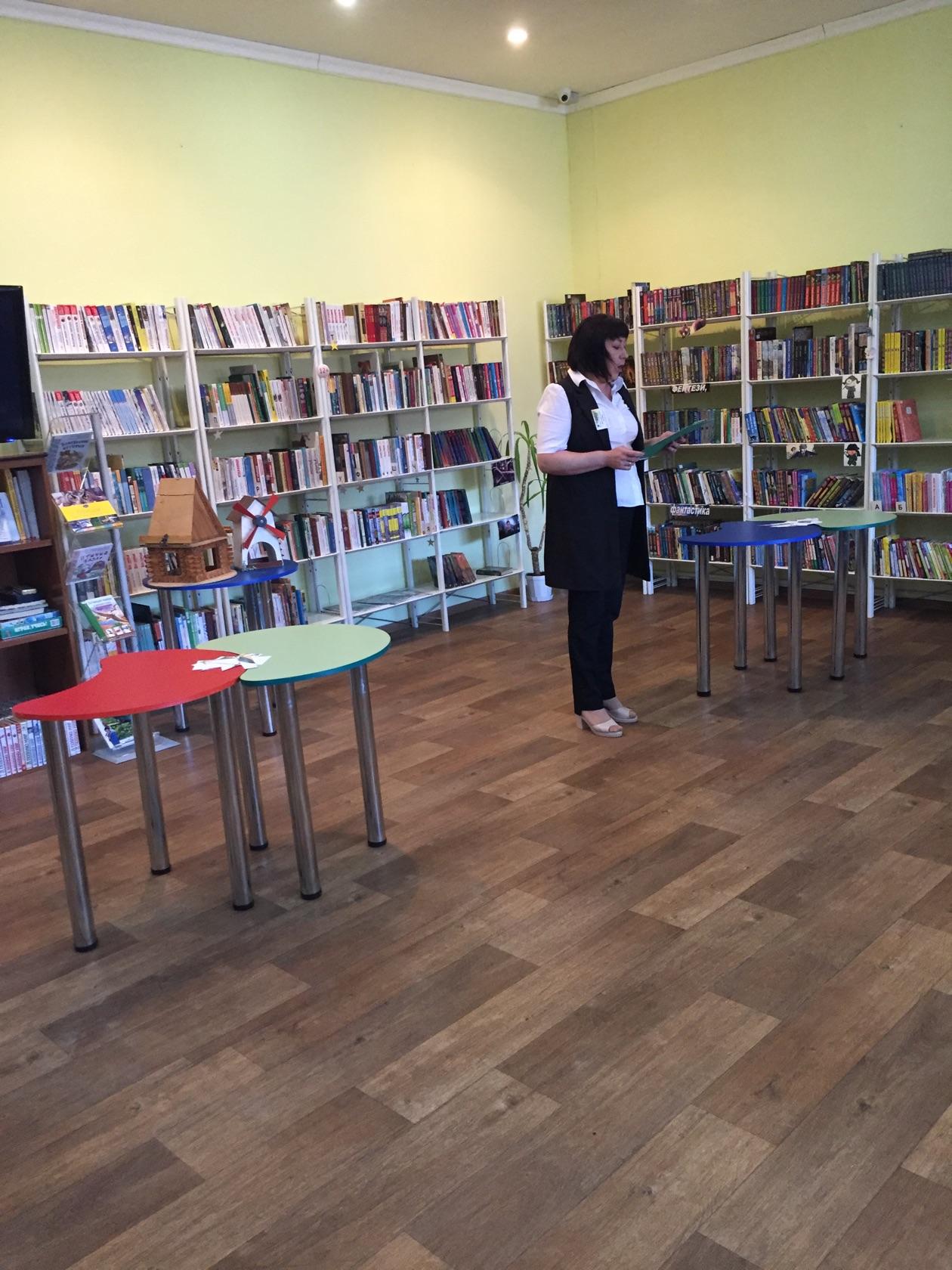 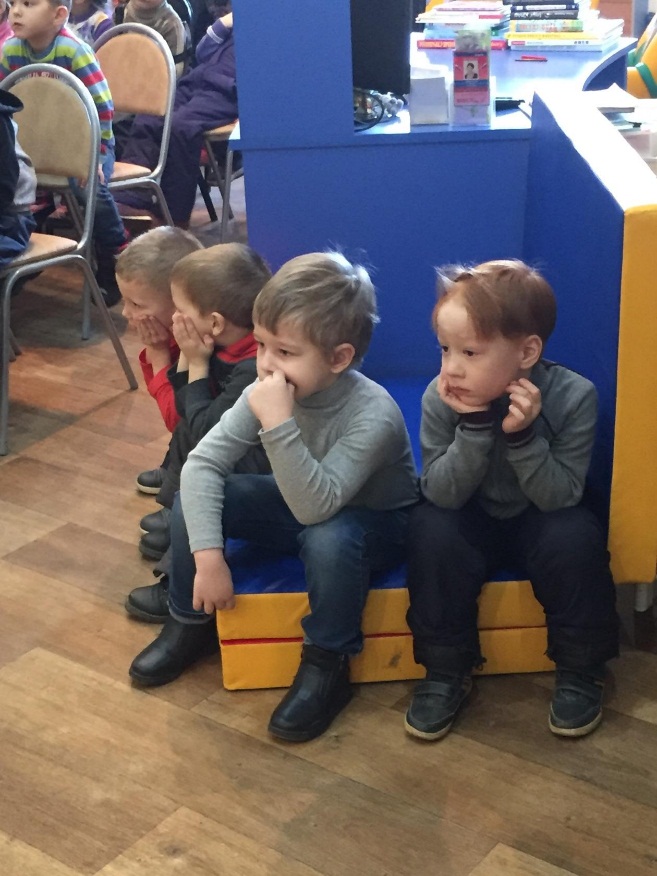 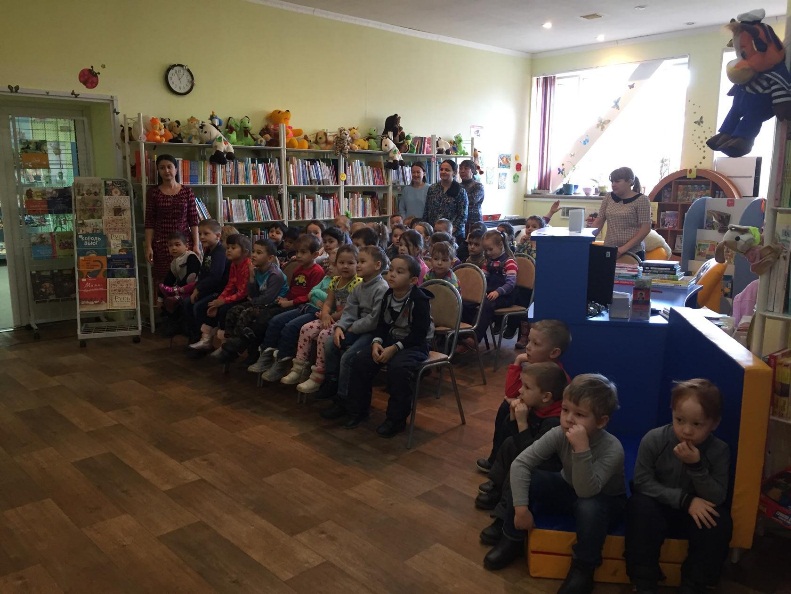 